15. Medzinárodný veľtrh cvičných firiem krajín V4  v Košiciach 19. 10. 2017 – 20. 10. 2017Spoločenský pavilón, Trieda SNP 61,  Košice  „Simulované prostredie, reálne úspechy“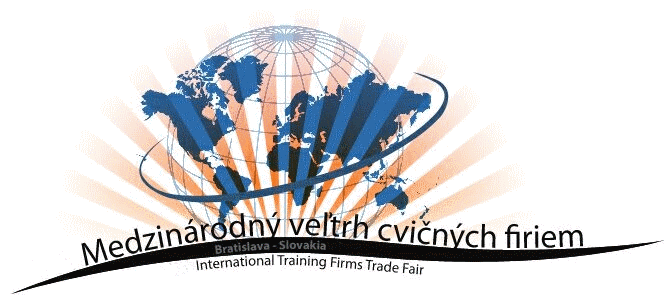 Organizačný štáb:Organizátor:		Obchodná akadémia, Watsonova 61, Košice a Štátny inštitút odborného vzdelávania, Bratislava Prezident veľtrhu:                       Michal BartókTOP manažment:	Peter Országh, Gabriela Horecká, Marta Marušincová, Daniel Ňarjaš, Odborný garant:	Ľudmila VelichováSpoluorganizátori:	Ministerstvo školstva, vedy, výskumu a športu Slovenskej republiky,  Ekonomická univerzita v BratislaveRámcový program veľtrhu:19. októbra 2017 – Štvrtok08:00 – 12:00	Registrácia vystavovateľov, inštalácia exponátov, úprava a vybavenie stánkov13:00                                       	    Slávnostné otvorenie veľtrhu                                                                                                                                                                                                                                                                    13:00 –   17:00 	                      Obchodovanie cvičných firiem. Súťaže cvičných firiem20. októbra 2017 – Piatok09:00 – 15:00	Prezentácia cvičných firiem pre verejnosť,  obchodovanie a súťaže cvičných firiem.11:00 –    12:00                                Seminár nielen pre učiteľov CF: Prezentácie víťazov súťaže Naj- podnikateľský zámer                                                                                                                                15:00                 		    Vyhlásenie výsledkov súťaží cvičných firiem		Všeobecné pokynyPočet stánkov pre CF je limitovaný. Akceptujeme prihlášky doručené do 10. októbra  2017. Účastnícky poplatok je 0,00 €. Cvičné firmy, ktoré sa prihlásia do stanoveného termínu, dostanú akceptačný e-mail do 13. októbra 2017. Kontaktný e-mail a mobil na učiteľa je podmienkou. Prihláška cvičnej firmy je záväzná.Ubytovanie a stravaNárok na bezplatné ubytovanie má jedna cvičná firma (4 žiaci + učiteľ) zo školy mimo Košického a Prešovského samosprávneho kraja. Ak máte záujem o ubytovanie, vyplňte prosím návratku a zašlite do 12. októbra 2017 na e-mail:  sccf@siov.sk Ubytovanie vieme zabezpečiť aj pre iné školy, prípadne pre väčší počet žiakov za jednotnú cenu 20,- Eur / osoba / noc, pričom v cene je aj poistenie batožiny a zodpovednosti za prípadnú spôsobenú škodu.Obed bude poskytnutý všetkým 50 zúčastneným CF na MVCF v počte 5 na 1 CF (4 žiakom a 1 učiteľovi). Ostatným zúčastneným žiakom CF bude hradiť obed vysielajúca škola alebo si ich uhradí z vlastných zdrojov.Návratka na ubytovanie a stravu na MVCF v KošiciachVyplnenú návratku  posielajte na e-mail sccf@siov.sk do 12. októbra 2017                                  Názov, adresa, PSČ školy: Telefón / mobil  / e-mail:       UBYTOVANIE (pre 5 osôb – 1 CF, 4 žiaci a 1 učiteľ)   HRADÍ ŠIOV      OBED (pre 5 osôb – 1 CF, 4 žiaci a 1 učiteľ)   HRADÍ ŠIOVDátum:				      Pečiatka a podpis objednávateľa: ................................................................Návratka na ubytovanie a stravu na MVCF v KošiciachVyplnenú návratku  posielajte na e-mail sccf@siov.sk do 12. októbra 2017                                  Názov, adresa, PSČ školy: Telefón / mobil  / e-mail:       UBYTOVANIE (pre 5 osôb – 1 CF, 4 žiaci a 1 učiteľ)   NEHRADÍ ŠIOV      OBED (pre 5 osôb – 1 CF, 4 žiaci a 1 učiteľ)  NE HRADÍ ŠIOVDátum:				      Pečiatka a podpis objednávateľa: ................................................................meno a priezvisko                                                  18. – 19. 10. 201719. – 20. 10. 20171. (pedagóg)2.3.4.5.meno a priezvisko                                                  19. 10. 201720. 10. 20171.2.3.4.5.meno a priezvisko                                                  18. – 19. 10. 201719. – 20. 10. 20171. (pedagóg)2.3.4.5.meno a priezvisko                                                  19. 10. 201720. 10. 20171.2.3.4.5.